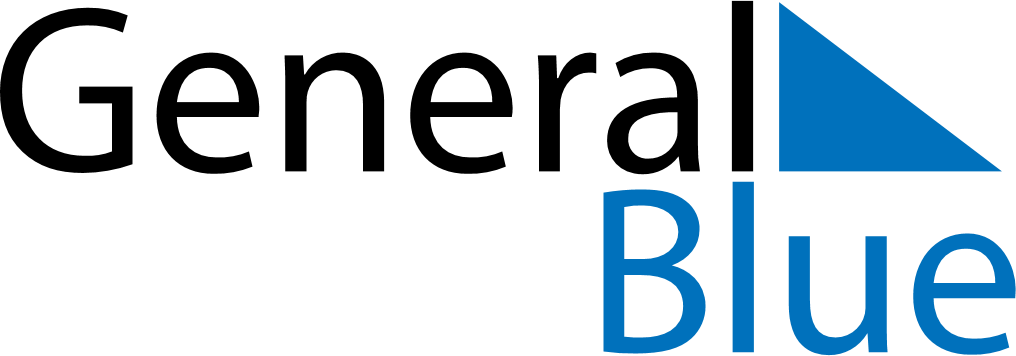 January 2019January 2019January 2019January 2019January 2019January 2019UgandaUgandaUgandaUgandaUgandaUgandaSundayMondayTuesdayWednesdayThursdayFridaySaturday12345New Year’s Day67891011121314151617181920212223242526Liberation Day2728293031NOTES